Welcome to HBCJune 25, 2023Highland Baptist Church 1500 Husband Road, Paducah, KY 42003Phone 270-442-6444 – Fax 270-442-3373           Pastor			   	                  Dr. Richard Beck           Song Leader                                                      Mr. Carl Wilson           Music Director                               Dr. Carolyn Watson-NickellBlessed is the nation whose God is the LORD                                                                                          Psalm 33:12;--------------------------------------------------------------------------------------- Today’s Bible Reading - Romans 8:4-11;4  That the righteousness of the law might be fulfilled in us, who walk not after the flesh, but after the Spirit. 5  For they that are after the flesh do mind the things of the flesh; but they that are after the Spirit the things of the Spirit. 6  For to be carnally minded is death; but to be spiritually minded is life and peace. 7  Because the carnal mind is enmity against God: for it is not subject to the law of God, neither indeed can be. 8  So then they that are in the flesh cannot please God. 9  But ye are not in the flesh, but in the Spirit, if so be that the Spirit of God dwell in you. Now if any man have not the Spirit of Christ, he is none of his. 10  And if Christ be in you, the body is dead because of sin; but the Spirit is life because of righteousness. 11  But if the Spirit of him that raised up Jesus from the dead dwell in you, he that raised up Christ from the dead shall also quicken your mortal bodies by his Spirit that dwelleth in you. Highland Baptist ChurchMission StatementTo worship and serve the Lord together, building families with faith founded on the teachings of God’s Word, the Love of His Son, and the power of the Holy Spirit; proclaiming in grace and truth the life changing message and wondrous works of our Lord and Savior Jesus Christ.We Hereby Resolve To:EXALT THE SAVIOREVANGELIZE THE WORLDEDIFY THE CHURCHENCOURAGE THE SAINTS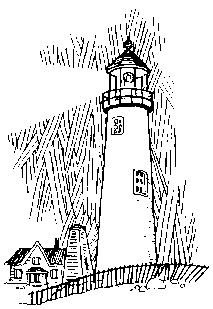 VBS - July 17-21Sunday		 10:30 Worship Service In Person and on Facebook LiveWednesday		 6:30 - Praying &Singing			 7:15 - Choir PracticePRAY FOR AMERICA - PRAY FOR REVIVAL